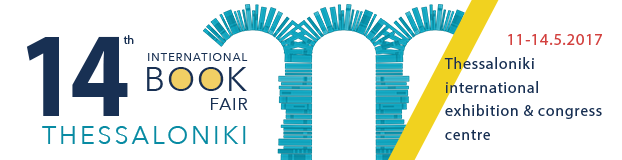 Ημερίδα«Η διαπολιτισμική προσέγγιση των χωρών του Νότου και ο ρόλος των βιβλιοθηκών»Σάββατο 13 Μαΐου 2017
Ώρα: 10.00-15.30
HELEXPO – Διεθνές Εκθεσιακό Κέντρο Θεσσαλονίκης, 
Περίπτερο 15, Αίθουσα επαγγελματικών συναντήσεων (ημιόροφος)Πρόγραμμα ΗμερίδαςΟργάνωση: -Τμήμα Βιβλιοθηκονομίας και Συστημάτων Πληροφόρησης, Αλεξάνδρειο ΤΕΙ Θεσσαλονίκης, -Ένωση Ελλήνων Βιβλιοθηκονόμων και Επιστημόνων Πληροφόρησης και -Εθνική Βιβλιοθήκη της Ελλάδος10:00 - 10:30Προσέλευση Προσέλευση 10:30 - 11:00Προσφωνήσεις/ΧαιρετισμοίΠροσφωνήσεις/ΧαιρετισμοίΤσουκαλάς Κωνσταντίνος, Πρόεδρος Ελληνικού Ιδρύματος Πολιτισμού( ΕΙΠ)Τσουκαλάς Κωνσταντίνος, Πρόεδρος Ελληνικού Ιδρύματος Πολιτισμού( ΕΙΠ)Αμανατίδης Ιωάννης, Υφυπουργός Υπουργείου Εξωτερικών Αμανατίδης Ιωάννης, Υφυπουργός Υπουργείου Εξωτερικών Τζιώνας Παναγιώτης, Αναπληρωτής Πρόεδρος Αλεξάνδρειου ΤΕΙ Θεσσαλονίκης (ΑΤΕΙΘ)Τζιώνας Παναγιώτης, Αναπληρωτής Πρόεδρος Αλεξάνδρειου ΤΕΙ Θεσσαλονίκης (ΑΤΕΙΘ)Τσίτσης Νικόλαος, Γραμματέας Αλεξάνδρειου ΤΕΙ ΘεσσαλονίκηςΤσίτσης Νικόλαος, Γραμματέας Αλεξάνδρειου ΤΕΙ ΘεσσαλονίκηςΣαρμανιώτης Χρήστος, Διευθυντής Σχολής Διοίκησης και Οικονομίας, Αλεξάνδρειου ΤΕΙ ΘεσσαλονίκηςΣαρμανιώτης Χρήστος, Διευθυντής Σχολής Διοίκησης και Οικονομίας, Αλεξάνδρειου ΤΕΙ ΘεσσαλονίκηςΣιπητάνου Κατερίνα, Πρόεδρος Τμήματος Βιβλιοθηκονομίας & Συστημάτων Πληροφόρησης, Αλεξάνδρειου ΤΕΙ ΘεσσαλονίκηςΣιπητάνου Κατερίνα, Πρόεδρος Τμήματος Βιβλιοθηκονομίας & Συστημάτων Πληροφόρησης, Αλεξάνδρειου ΤΕΙ ΘεσσαλονίκηςΚυριακοπούλου Χριστίνα, Πρόεδρος  Ένωση Ελλήνων Βιβλιοθηκονόμων & Επιστημόνων Πληροφόρησης (ΕΕΒΕΠ)Κυριακοπούλου Χριστίνα, Πρόεδρος  Ένωση Ελλήνων Βιβλιοθηκονόμων & Επιστημόνων Πληροφόρησης (ΕΕΒΕΠ)Σφακάκης Μιχαήλ, Πρόεδρος Γενικού Συμβουλίου Βιβλιοθηκών  Σφακάκης Μιχαήλ, Πρόεδρος Γενικού Συμβουλίου Βιβλιοθηκών  Συντονισμός  Γαρουφάλλου Ε.Συντονισμός  Γαρουφάλλου Ε.11.00 – 11.30Κεντρικός Ομιλητής:Τσιμπόγλου Φίλιππος, Γενικός Διευθυντής Εθνικής Βιβλιοθήκης της Ελλάδος“Εθνική Βιβλιοθήκη της Ελλάδος. 2014-2017 Τρίχρονος απολογισμός, 2017-2020 τρίχρονος προγραμματισμός. /National Library of Geece. Three year report, three years planning.”Κεντρικός Ομιλητής:Τσιμπόγλου Φίλιππος, Γενικός Διευθυντής Εθνικής Βιβλιοθήκης της Ελλάδος“Εθνική Βιβλιοθήκη της Ελλάδος. 2014-2017 Τρίχρονος απολογισμός, 2017-2020 τρίχρονος προγραμματισμός. /National Library of Geece. Three year report, three years planning.”11.30 – 11.50Pirola Aldo, Former Director of the public library system of Milan.Delegate for inteLibrarian relationships of the Municipality of Milan" Intercultural life in  Italy and its effects in libraries today "Pirola Aldo, Former Director of the public library system of Milan.Delegate for inteLibrarian relationships of the Municipality of Milan" Intercultural life in  Italy and its effects in libraries today "11.50 – 12.00Ερωτήσεις - ΣυζήτησηΕρωτήσεις - ΣυζήτησηΣυντονισμός Χριστοδούλου Γ.Συντονισμός Χριστοδούλου Γ.12.00 – 12.20Ανδρέου Κ. Ανδρέας (Καπανδρέου), Βιβλιοθηκονόμος Πανεπιστημίου Κύπρου – Συγγραφέας«Βιβλία και Βιβλιοθήκες στην Κύπρο σήμερα»Ανδρέου Κ. Ανδρέας (Καπανδρέου), Βιβλιοθηκονόμος Πανεπιστημίου Κύπρου – Συγγραφέας«Βιβλία και Βιβλιοθήκες στην Κύπρο σήμερα»12.20 – 12.40Γιαννούλη Αντωνία, Διδάκτωρ Φιλοσοφίας, Σύμβουλος Υφυπουργού Εξωτερικών σε θέματα Πολιτιστικής Διπλωματίας  « Εξωτερική Πολιτική & Πολιτιστική Διπλωματία»  Γιαννούλη Αντωνία, Διδάκτωρ Φιλοσοφίας, Σύμβουλος Υφυπουργού Εξωτερικών σε θέματα Πολιτιστικής Διπλωματίας  « Εξωτερική Πολιτική & Πολιτιστική Διπλωματία»  12.40 – 13.00Τσάφου Σταματίνα, Eπίκουρη Καθηγήτρια, Τμήμα Βιβλιοθηκονομίας & Συστημάτων Πληροφόρησης, ΤΕΙ Αθήνας Πολίτης Δημήτρης,  Βιβλιοθηκονόμος Μέλος του ΔΣ της ΕΕΒΕΠ
«O ρόλος των βιβλιοθηκών ως πολιτιστικών οργανισμών στις σύγχρονες κοινωνίες: Σχέσεις – Προκλήσεις - Προοπτικές»Τσάφου Σταματίνα, Eπίκουρη Καθηγήτρια, Τμήμα Βιβλιοθηκονομίας & Συστημάτων Πληροφόρησης, ΤΕΙ Αθήνας Πολίτης Δημήτρης,  Βιβλιοθηκονόμος Μέλος του ΔΣ της ΕΕΒΕΠ
«O ρόλος των βιβλιοθηκών ως πολιτιστικών οργανισμών στις σύγχρονες κοινωνίες: Σχέσεις – Προκλήσεις - Προοπτικές»13.00 – 13.20Σιώκου Γιώγια, Ποιήτρια – Βιβλιοθηκονόμος “Λογοτεχνία και πολιτισμικές κοινωνίες σε καιρούς κρίσης”Σιώκου Γιώγια, Ποιήτρια – Βιβλιοθηκονόμος “Λογοτεχνία και πολιτισμικές κοινωνίες σε καιρούς κρίσης”13.20 – 13.40Σεμερτζίδου Ελένη «Ο Πολιτισμός και η Λογοτεχνία των νοτίων χωρών της Ευρώπης των Νέων Χρόνων έως τη νεωτερικότητα της σύγχρονης πολιτισμικής πραγματικότητας»Σεμερτζίδου Ελένη «Ο Πολιτισμός και η Λογοτεχνία των νοτίων χωρών της Ευρώπης των Νέων Χρόνων έως τη νεωτερικότητα της σύγχρονης πολιτισμικής πραγματικότητας»13.40 – 14.00Καμπατζά Βελεντίνη «Διαπολιτισμική προσέγγιση στη Λογοτεχνία των χωρών του Ευρωπαϊκού Νότου»Καμπατζά Βελεντίνη «Διαπολιτισμική προσέγγιση στη Λογοτεχνία των χωρών του Ευρωπαϊκού Νότου»14.00 – 14.4514.00 – 14.45Στρογγυλό Τραπέζι & ανοικτή συζήτηση με το κοινό«Διαπολιτισμικός διάλογος των χωρών του Νότου και Βιβλιοθήκες»Συντονιστές: Γαρουφάλλου Ε., Τμήμα Βιβλιοθηκονομίας και   Συστημάτων Πληροφόρησης, ΑΤΕΙΘ Κυριακοπούλου Χ., Ένωση Ελλήνων Βιβλιοθηκονόμων & Επιστημόνων Πληροφόρησης (ΕΕΒΕΠ)Τσιμπόγλου ΦίλιπποςΤσιμπόγλου ΦίλιπποςΕθνική Βιβλιοθήκη της ΕλλάδοςΓιαννούλη ΑντωνίαΓιαννούλη ΑντωνίαΥπουργείο ΕξωτερικώνΚαμπουρόπουλος ΣωκράτηςΚαμπουρόπουλος ΣωκράτηςΥπουργείο Πολιτισμού – Ομάδα Εργασίας για την Πολιτική ΒιβλίουΣφακάκης ΜιχαήλΣφακάκης ΜιχαήλΠρόεδρος Γενικού Συμβουλίου ΒιβλιοθηκώνPirola AldoPirola AldoPublic library system of Milan. Delegate for inteLibrarian relationships of the Municipality of MilanΑνδρέου Κ. Ανδρέας (Καπανδρέου)Ανδρέου Κ. Ανδρέας (Καπανδρέου)Πανεπιστήμιο  Κύπρου – ΣυγγραφέαςΣιώκου ΓιώγιαΣιώκου ΓιώγιαΠοιήτρια – ΒιβλιοθηκονόμοςΣαχπάζη ΑντωνίαΣαχπάζη ΑντωνίαΤμήμα Βιβλιοθηκονομίας και   Συστημάτων Πληροφόρησης, ΑΤΕΙΘ14.45 – 15.0014.45 – 15.00Κλείσιμο Ημερίδας - Συμπεράσματα